Retroalimentación asignatura Historia 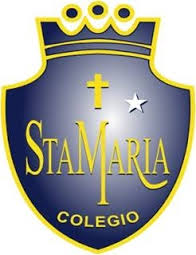 Kinder La presente retroalimentación tiene como objetivo fortalecer los contenidos trabajados en el power point de historia, subido a la página de nuestro establecimiento el día Lunes 04 de mayo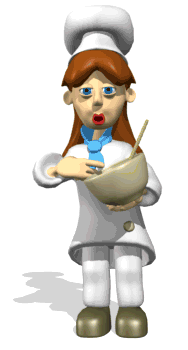 Reglas de oro: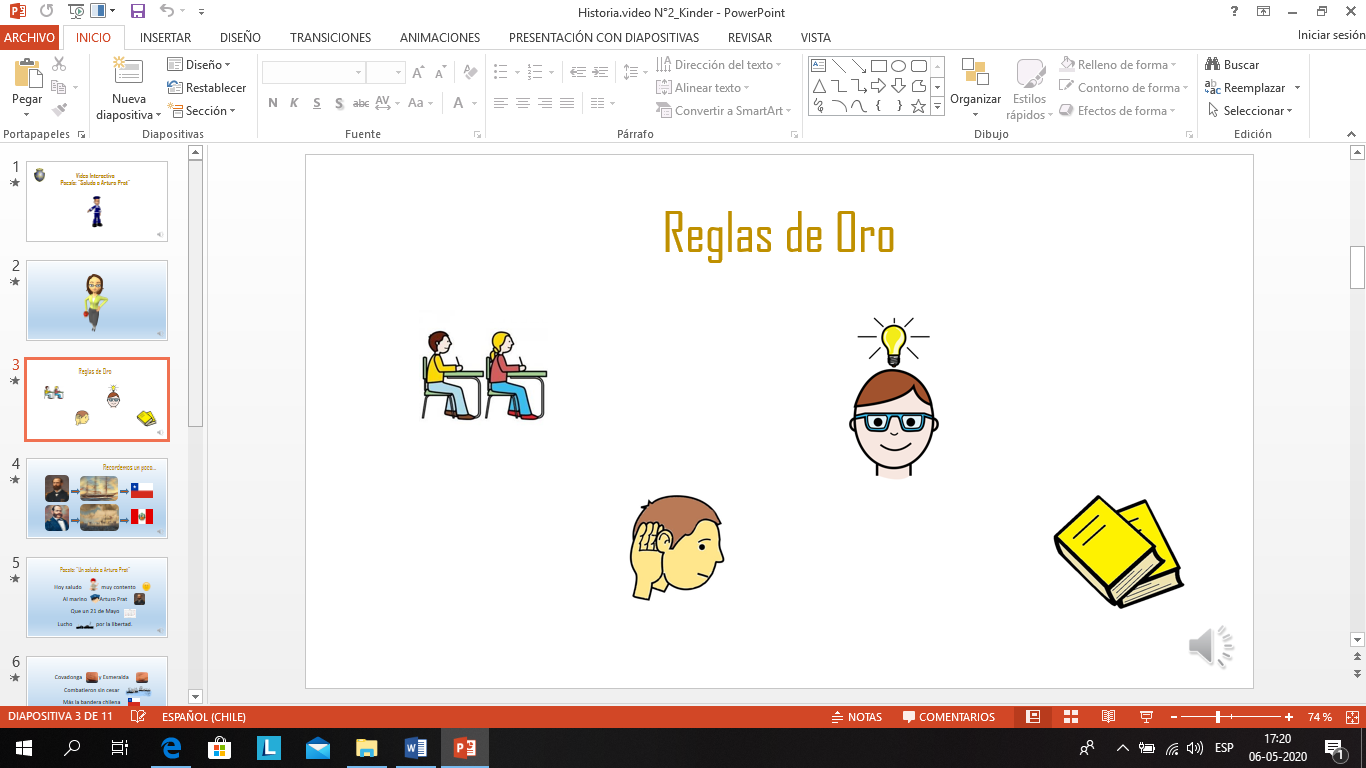 En este ítem es muy importante que los niños y niñas no los olviden, es por ello que es necesario normarlos cada vez que nos toque desarrollar algún tema, durante las clases se hará hincapié en aquellos que tendrán mayor relevancia en la experiencia de aprendizaje, en esta oportunidad las reglas de oro a trabajar serán.Sentarse derecho	: Frente al computador y posteriormente frente a la mesa donde se realizará el trabajo en el cuaderno.Escuchar		: A través del sentido de la audición, escucharemos las instrucciones   que nos da la profesora en el video.Concentrarse 	: Atención a lo que se está enseñando.Prestar atención          a la lectura		: Para poder entender el sentido de lo que se está leyendo, en este caso				  la poesía. Recordemos un poco: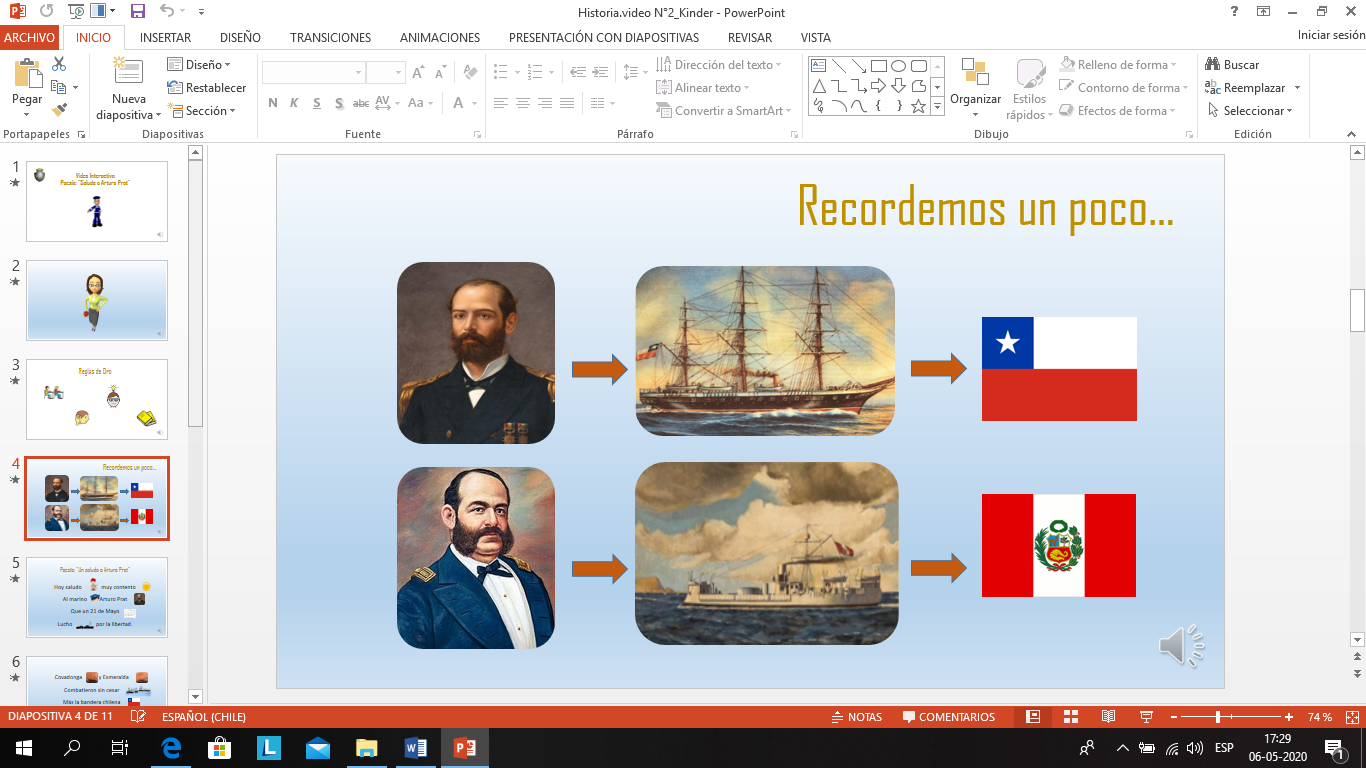 Se sugiere realizar preguntas de retroalimentación ¿Qué recuerdan de la clase anterior? ¿Quién era Arturo Prat? ¿Recuerdas los nombres de los barcos? Etc.Para aprender poesía: 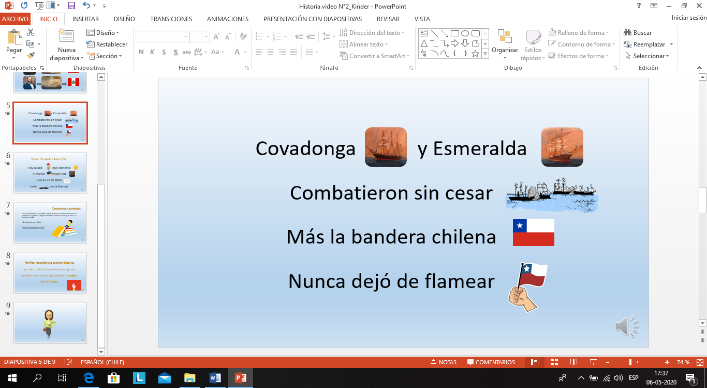 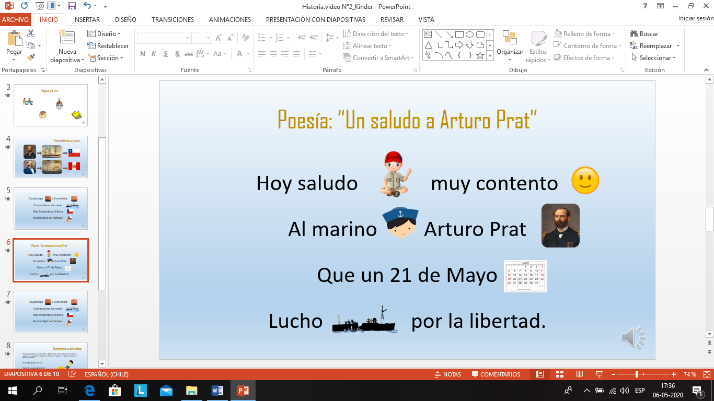 Se sugieren los siguientes pasos:Comprender (de que se trata, comentar, que ven en las imágenes).Leer juntos en voz alta.Paso a paso (repetir poesía frase a frase, verso a verso, estrofa a estrofa).Complementa tu aprendizaje: Realizar dibujo o manualidades relacionada con la poesía, el niño decide que expresión creativa quiere realizar. Importante el apoyo de los padres los cuales deben monitorear que respeten márgenes en el casi de la escritura del titulo la cual ira escrita en letra imprenta.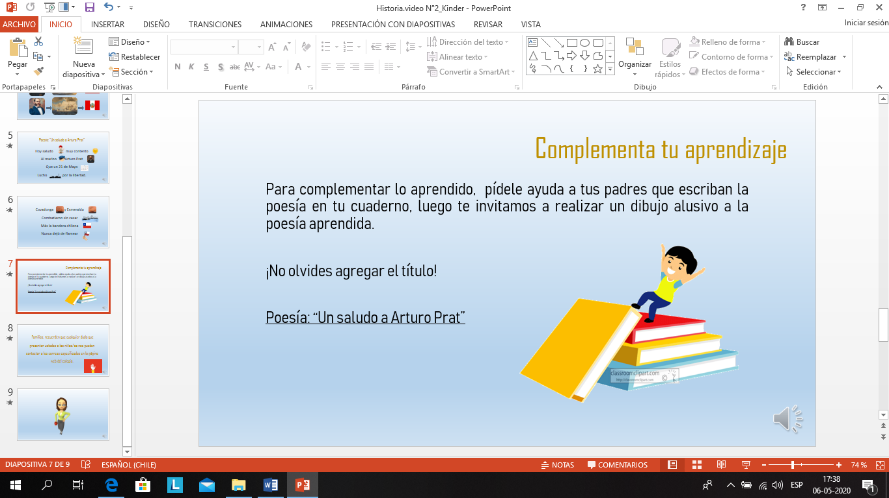 Es importante en este ítem recordar que para tomar el lápiz y colorear se debe observar que el estudiante debe utilizar los dedos pulgar e indice a modo de pinza, tal como muestra la imagen. 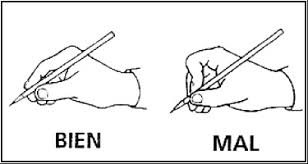 Juego interactivo: Los niños y niñas deberán responder preguntas alusivas al texto aprendido haciendo click en la imagen que indique la respuesta correcta.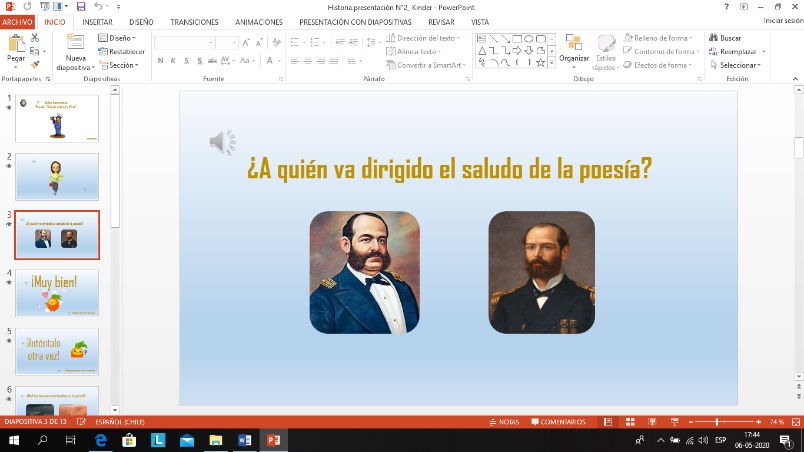 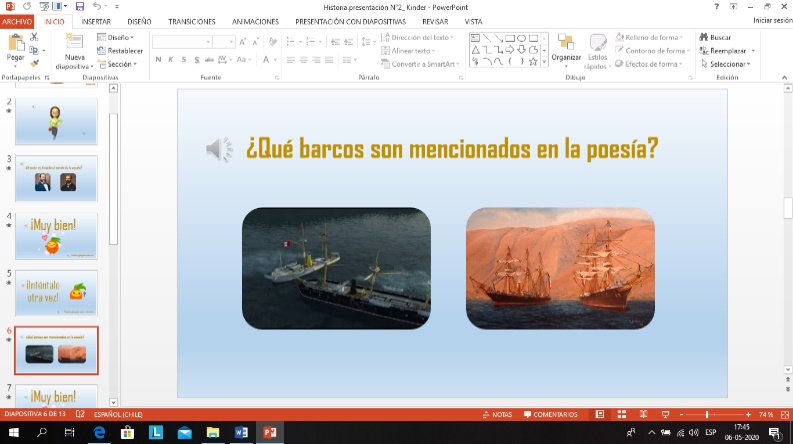 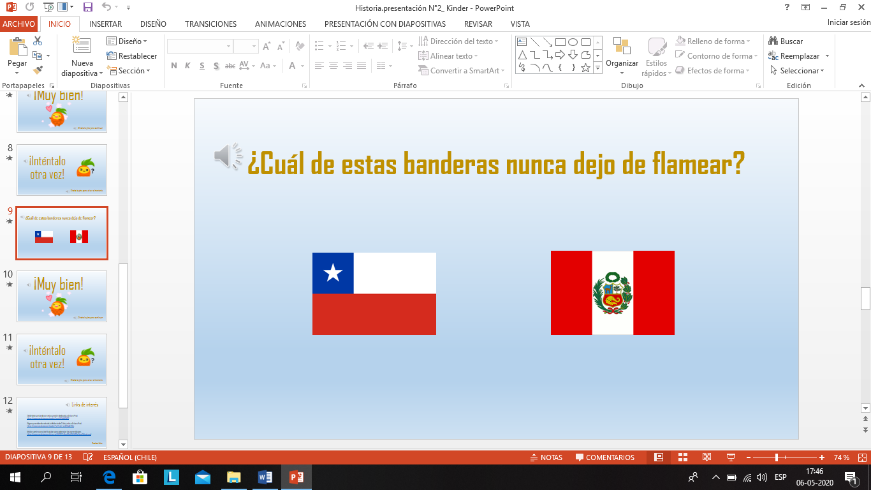 